Exemples observés dans les bibliothèques du territoire ciblé par la recherche actionCapsules vidéo fais-le toi-même avec du matériel de récupération sur la page Facebook, par exemple un cache-pot avec une bouteille en plastique (bibliothèques du Plateau)Atelier de fabrication de cartes pop-up (bibliothèques du Plateau)Tutoriel d’images pas-à-pas de réalisation d’une éponge tawashi accompagné de sélection de livres numériques zéro-déchet sur Prêtnumérique.ca (Bibliothèques du Plateau)Atelier de fabrication de produits pour bébé (Bibliothèque Petite-Patrie)Atelier de création de savon en fibres de laine qui fait savon et éponge (Bibliothèque Petite-Patrie)Conférence "Un garde-manger dans la salle de bain: fabriquer ses produits corporels maison" par Mariane Gaudreau du blogue Les Trappeuses (Bibliothèque Saint-Charles)Atelier familial en ligne de fabrication de cerfs-volants (Bibliothèques Petite-Patrie et Rosemont)Atelier de tricot (Bibliothèque Petite-Patrie) et encouragements à tricoter sur la page Facebook : « l’hiver est la saison idéale pour tricoter ! Pour voir notre collection de livres sur le tricot, c'est par ici » (Bibliothèque Rosemont)Club de tricot social du Plateau Mont-Royal : Les objectifs : apprendre à tricoter les bases tout en faisant œuvre utile puisque les créations seront distribuées à des organismes communautaires. Appel au don de laine dans ce cadre (Bibliothèques du Plateau)Atelier de fabrication de toutous fait de tissus recyclés pour les mamans et leurs bébés (Bibliothèque Petite-Patrie).Atelier Recyclons nos chaussettes orphelines en objets du quotidien (Bibliothèque Petite-Patrie)Ateliers de fabrication de boucles d’oreilles, de bonbons, d’origamis d’halloween (Bibliothèque Rosemont)Atelier Pour les enfants de 7 ans et plus : Fabriquez votre propre livre pop-up sur le thème de la nature et voyez le livre s'animer au tournant de chaque page! (Bibliothèque Petite-Patrie)Atelier de fabrication de jeux de société, carte magique et autres jeux à construire soi-même dans le cadre du club de lecture TD sur le thème « Joue le jeu » (bibliothèque Robert-Bourassa)Ruche d’art et promotion associée de l’artisanat ; invitation à assister à des rencontres "Ruches d'art éphémères virtuelles" : des rencontres entre passionné-e-s des ruches d’art de la Région de Montréal pour partager leurs créations, se soutenir dans leurs projets et apprendre de nouvelles techniques. (Bibliothèque Mordecai Richler)Makerspace ou activités de fabrication reliées dans plusieurs bibliothèques dont BAnQ.Fabrication d’une éolienne et création de masques d’animaux avec les Ateliers verts (Rosemont-Petite Patrie)Atelier de tricot graffitiAtelier « Le sociofinancement, est-ce pour vous ? » (Bibliothèques Rosemont-Petite-Patrie)Atelier de contribution à Wikipédia y compris dans le cadre d’un atelier Wiki fromage, contribuer à Wikipédia, tout en dégustant des fromages du Québec (Bibliothèque du Plateau-Mont-Royal)Exemples autres bibliothèques (Québec et international)Washington County Library (Woodbury, MN): Fix-It Clinic- https://washcolib.org/468/Fix-It-Clinic ; Les repair café constituent une activité en forte demande dans les bibliothèques mondialement. La bibliothèque héberge dans les locaux des initiatives locales (par exemple un groupe de partage de nourriture), organise des parcours guidés à la découverte de plantes et des circuits en vélo pour identifier les arbres fruitiers urbains pouvant faire l’objet de récoltes, soutient l’apprentissage de techniques de pomiculture (Bad Oldesloe, Allemagne).Les bibliothécaires font des ateliers réguliers sur la thématique zéro-déchet (couches lavables, fabrication de cosmétiques, etc.) (Roubaix, France).La bibliothèque municipale organise des balades culinaires intitulées « Grainofête » (Vic en Bigorre, France)La médiathèque invite au recyclage des papiers et cartons. Ces matériaux viennent ensuite alimenter des ateliers créatifs : bouquets de saint Valentin, découpages et mots croisés pour les enfants, etc. (Néoules, France)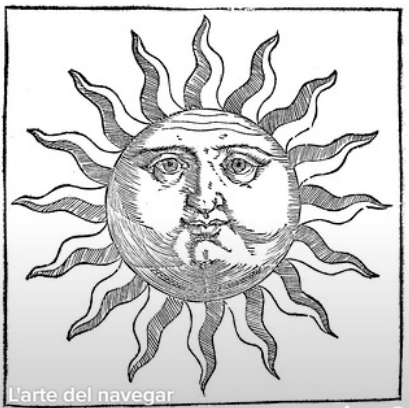      2. Stimulant économiqueDonner à voir des modèles alternatifs de création et échanges de biens et de servicesEn montrant qu’on peut partager, économiser ou réutiliser des ressources localesEn montrant qu’on peut fabriquer soi-mêmeEn signalant et mettant en valeur les ressources naturelles (par exemple circuit de récoltes, circuit touristique...) et patrimoniales du territoire (y compris les données ouvertes et le domaine public);En soutenant de diverses façons l’économie sociale et écoresponsable et l’implication citoyenne.